Фотоотчет о выставке детского творчества «Волшебные руки творят чудеса».Воспитатель Козырь О.А. 22.01.2020.«Обучить творчеству нельзя. Но это вовсе не значит, что нельзя воспитателю содействовать его образованию и проявлению».                                                                                               Л.С.Выготский.Обучение детей рисованию с использованием разнообразных техник - это интересно и увлекательно! Необычная техника превращает занятие по рисованию в простую и веселую забаву. Ведь не нужно быть виртуозом рисования, достаточно лишь красок, чтобы получился рисунок. Рисование разнообразными техниками и материалами раскрепощает детей, позволяет им не бояться сделать что-то не так, помогает ощутить незабываемые положительные эмоции.С детьми мы уже использовали такие техники как: рисование тычком сухой кистью, ватными палочками, отпечатками листьев и упаковочной плёнкой, рисование ладошкой, втулкой от бумаги, кляксография с раздуванием краски при помощи трубочки, рисование нитью, рисование свечой и акварелью.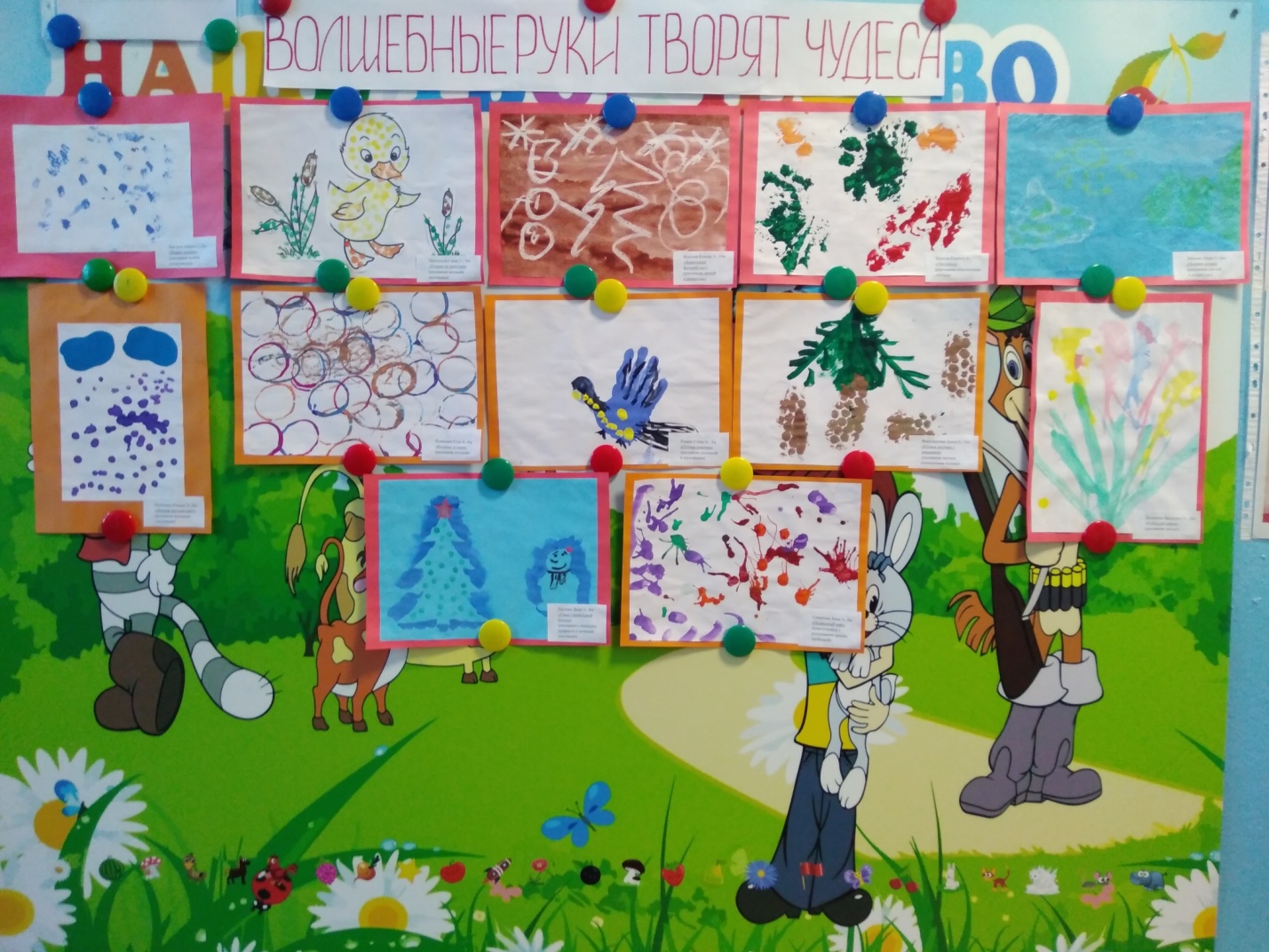 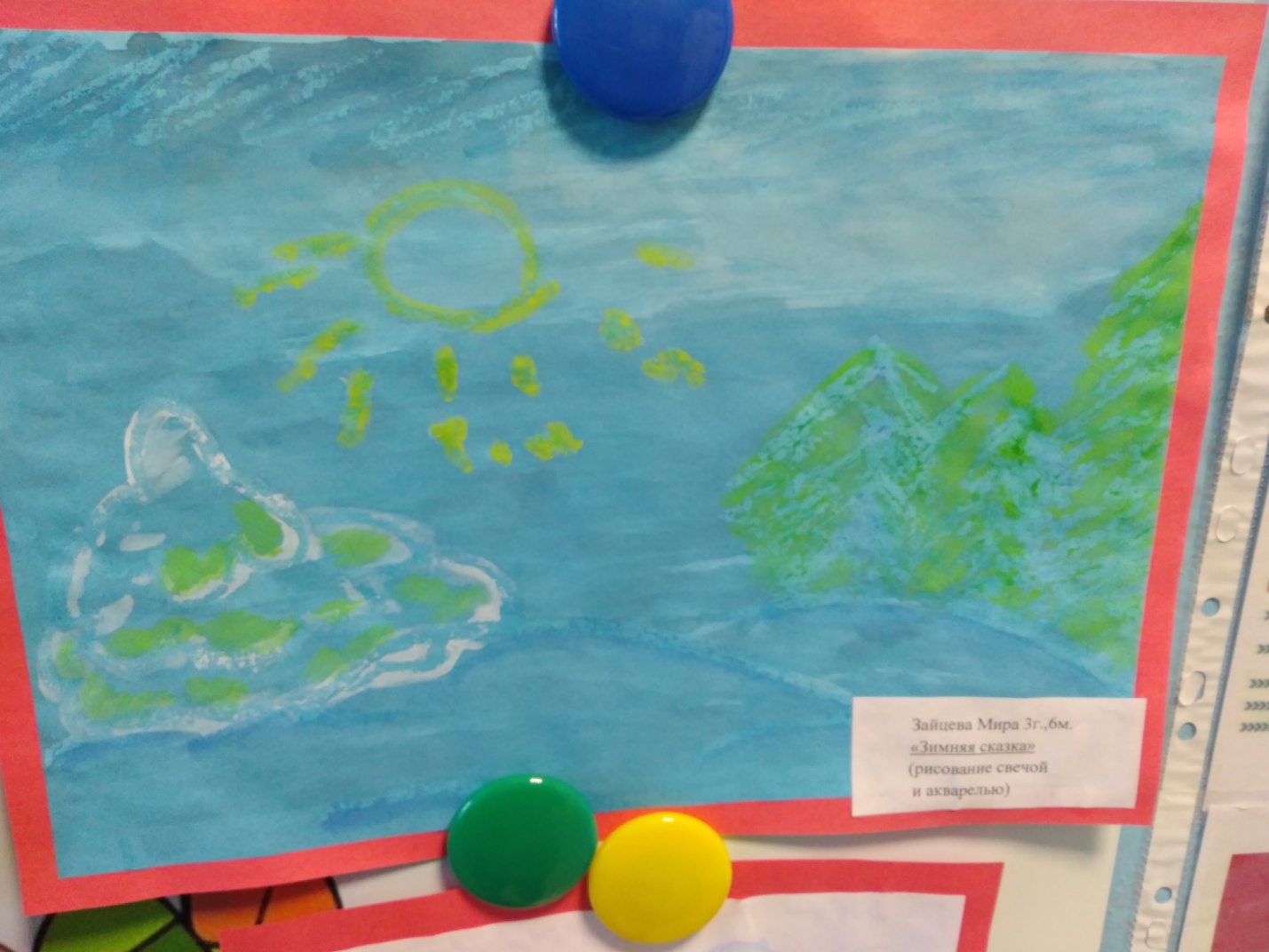 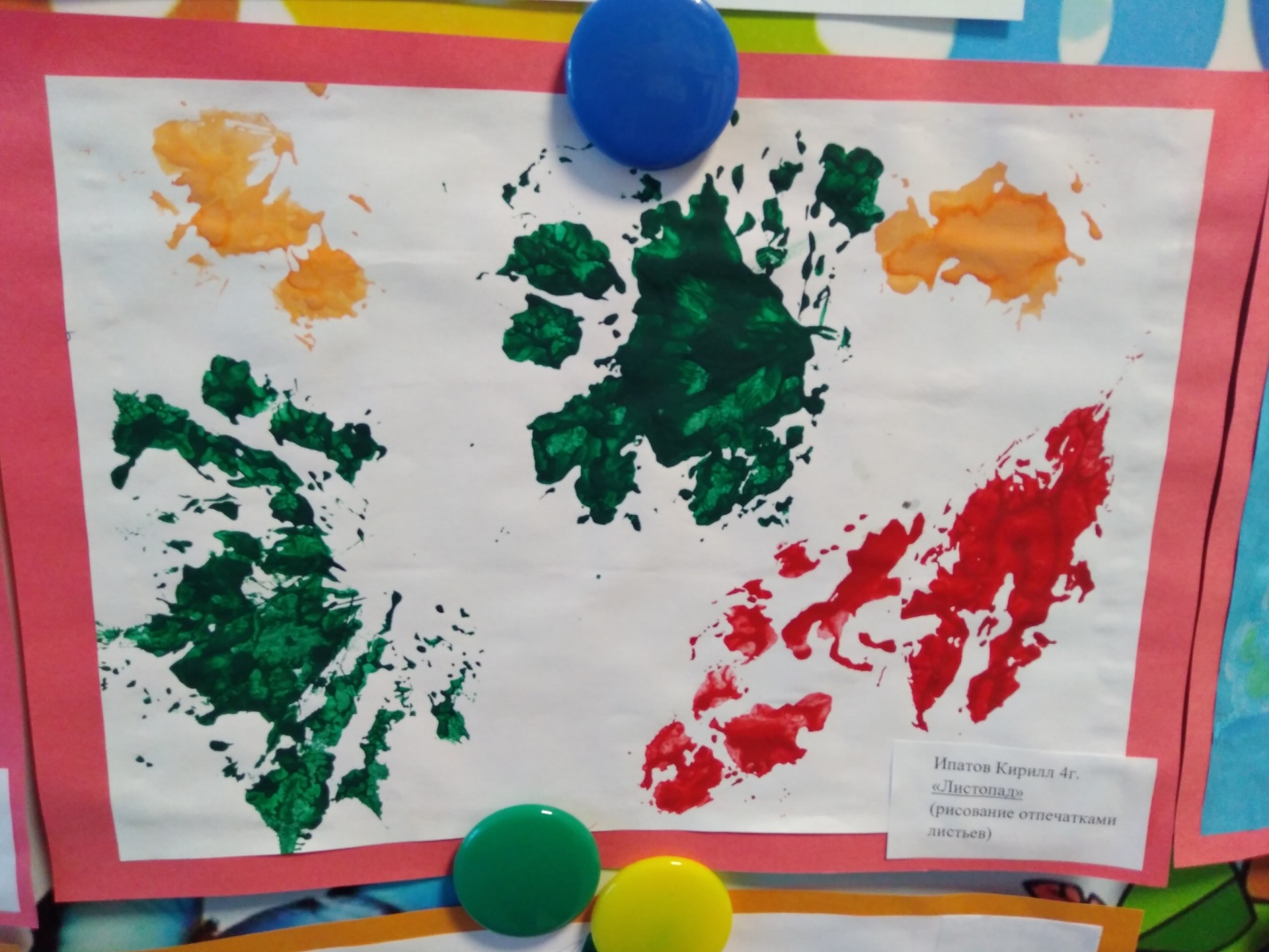 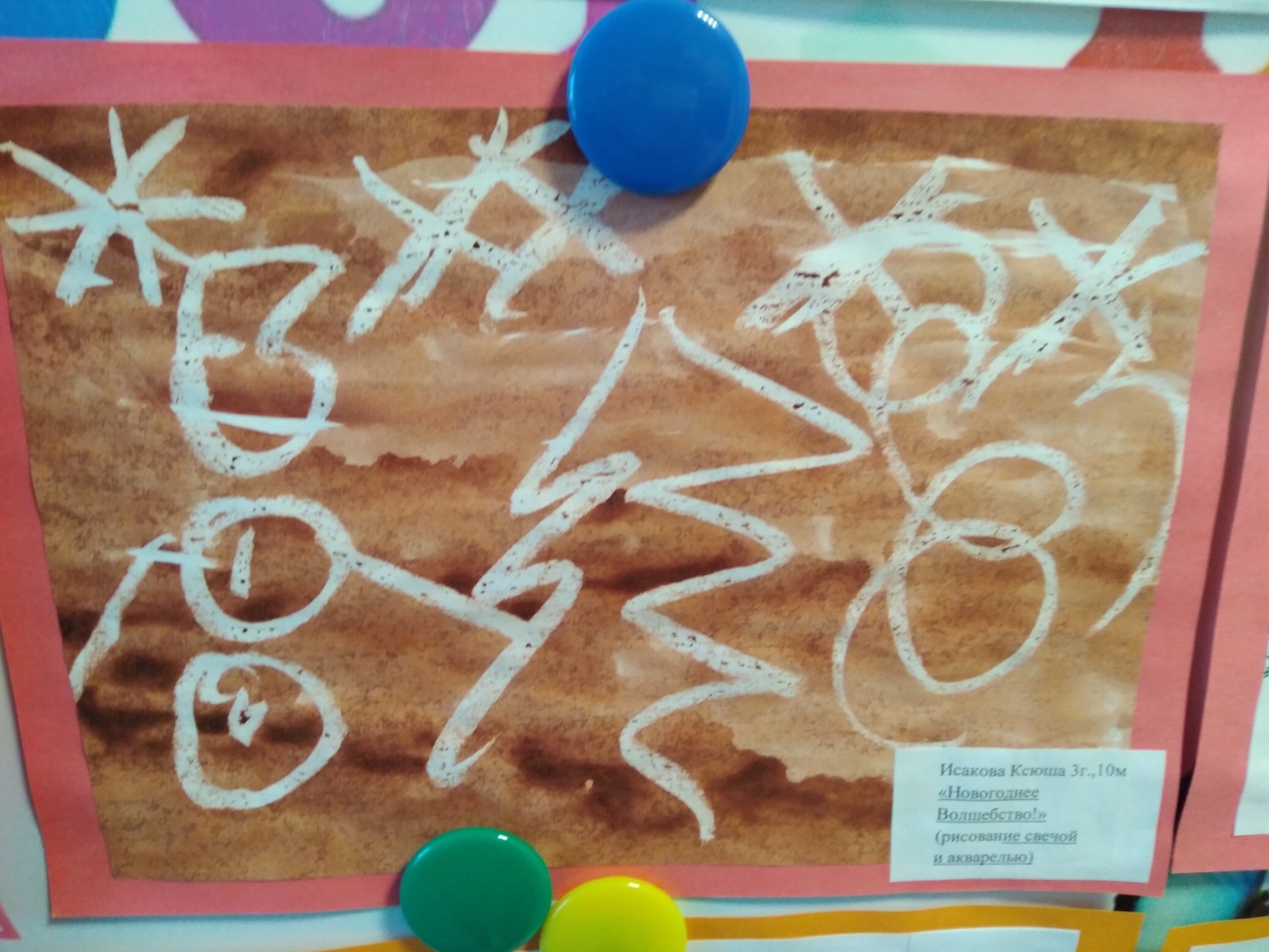 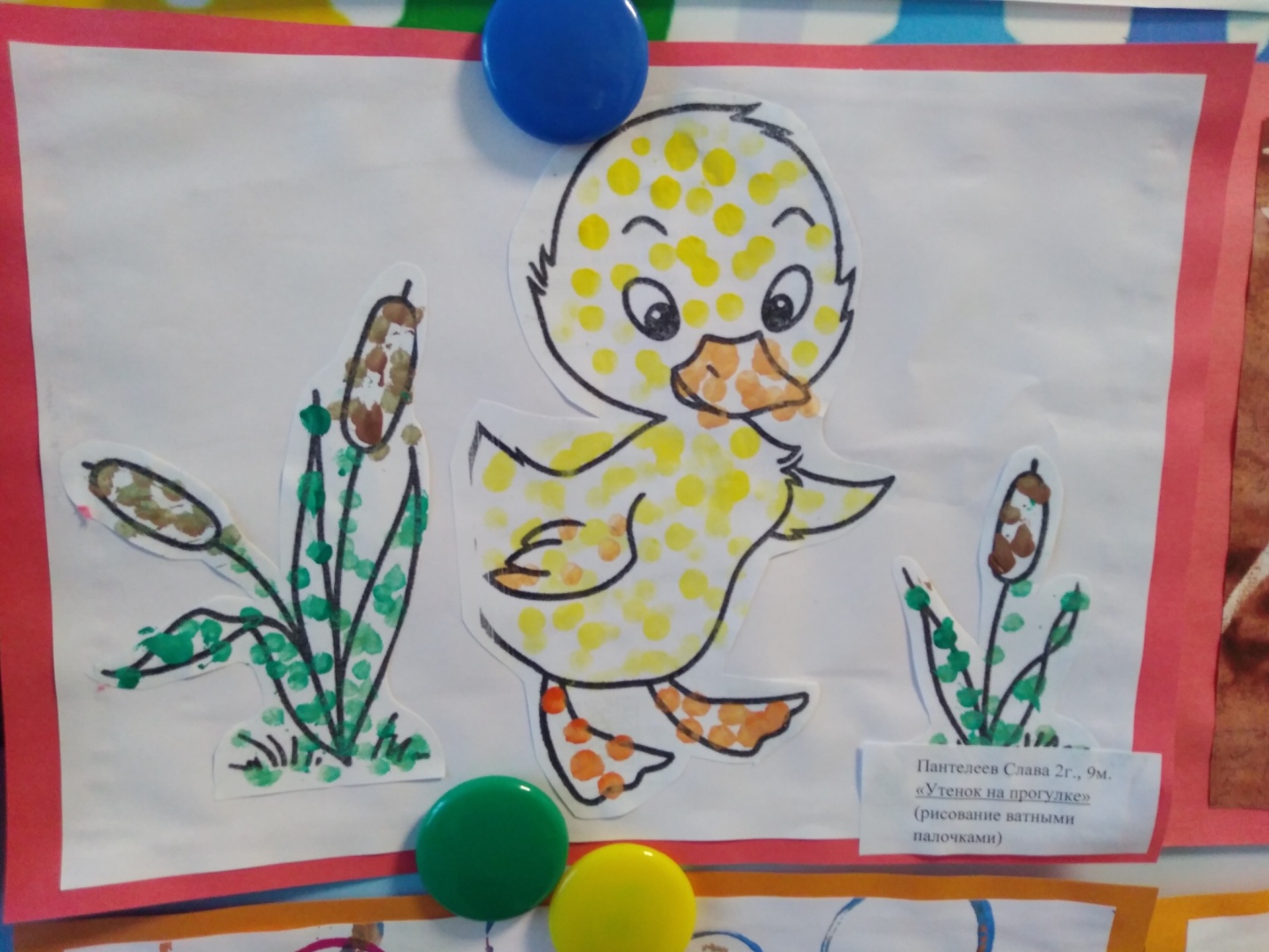 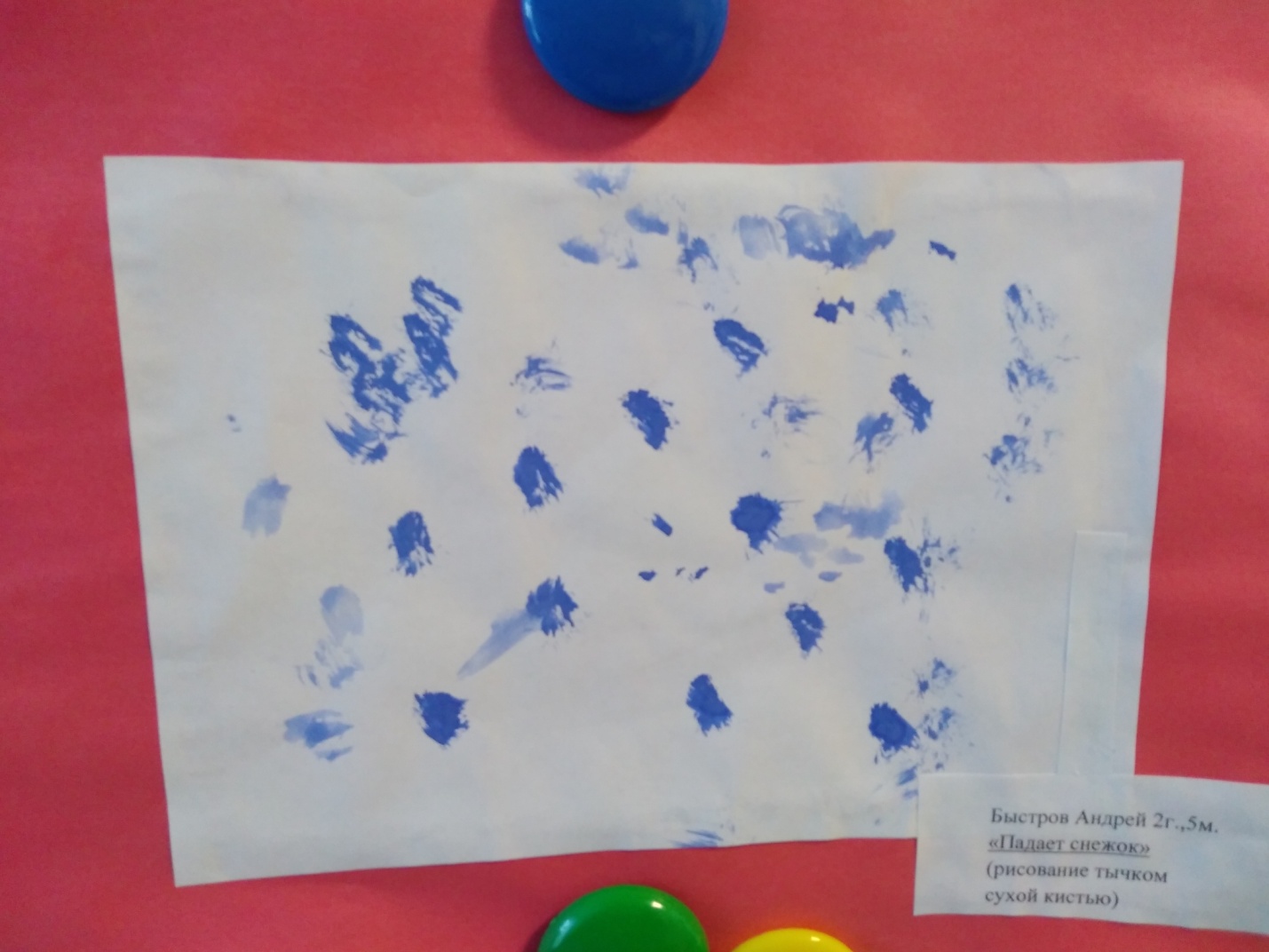 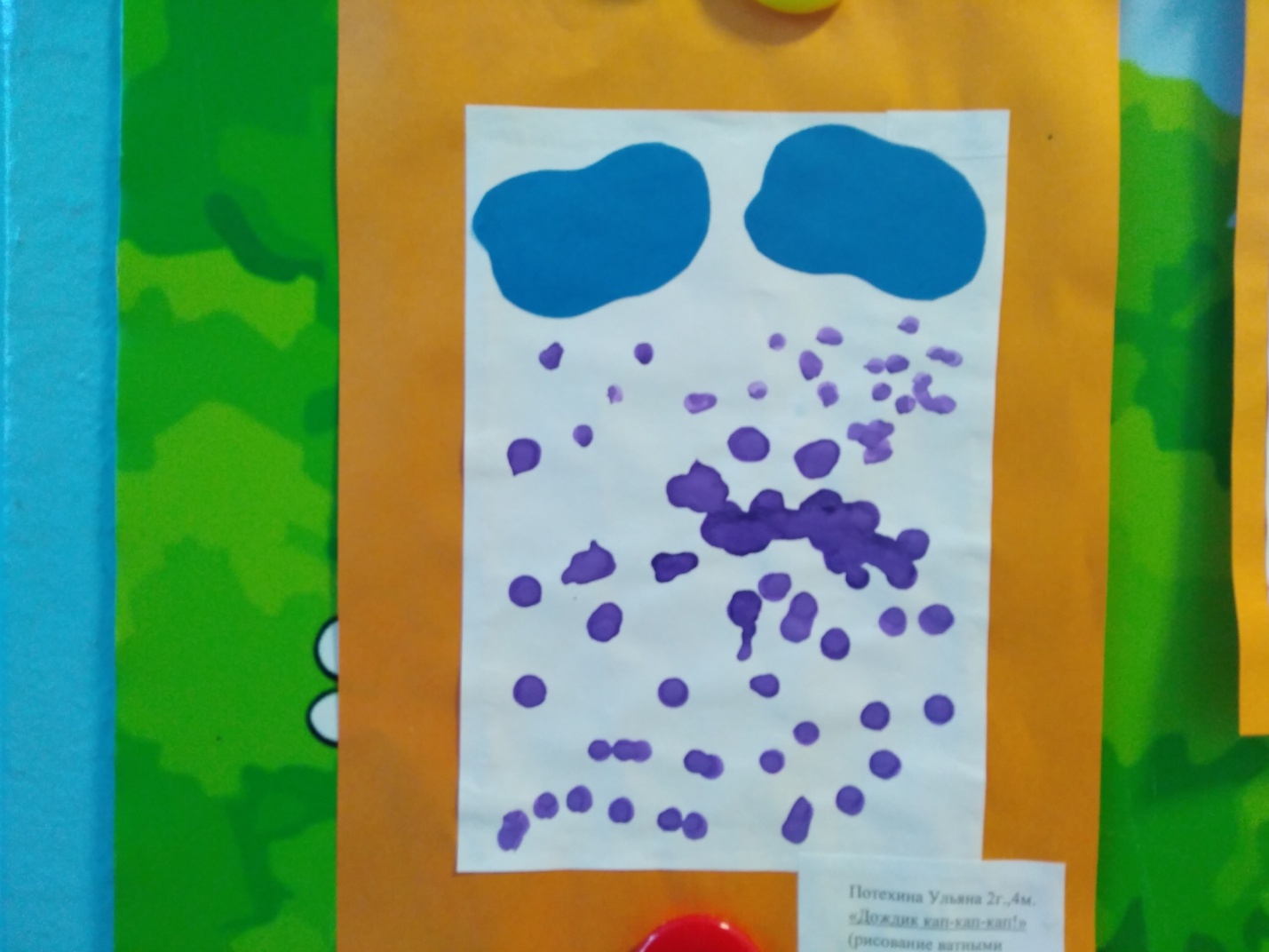 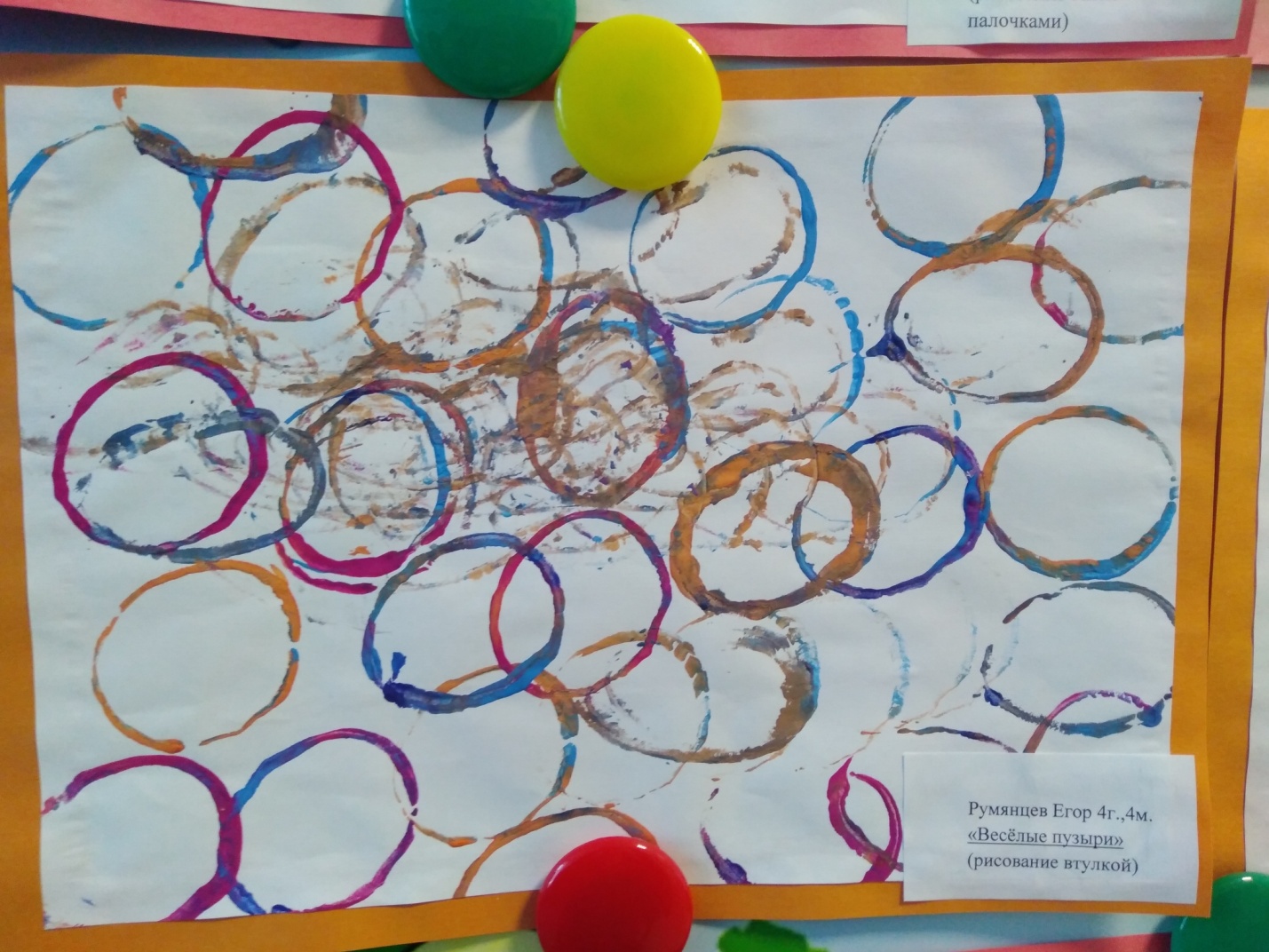 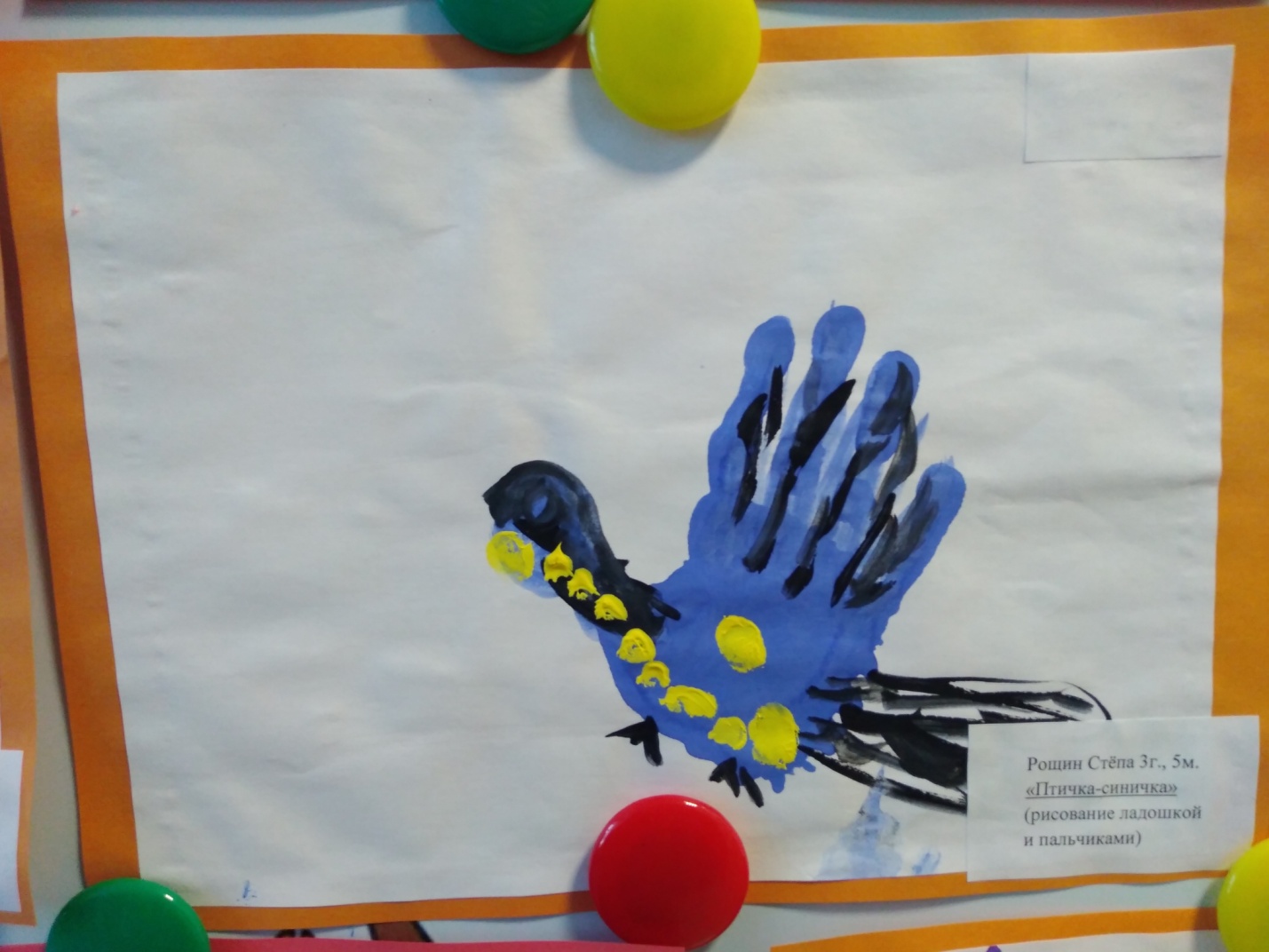 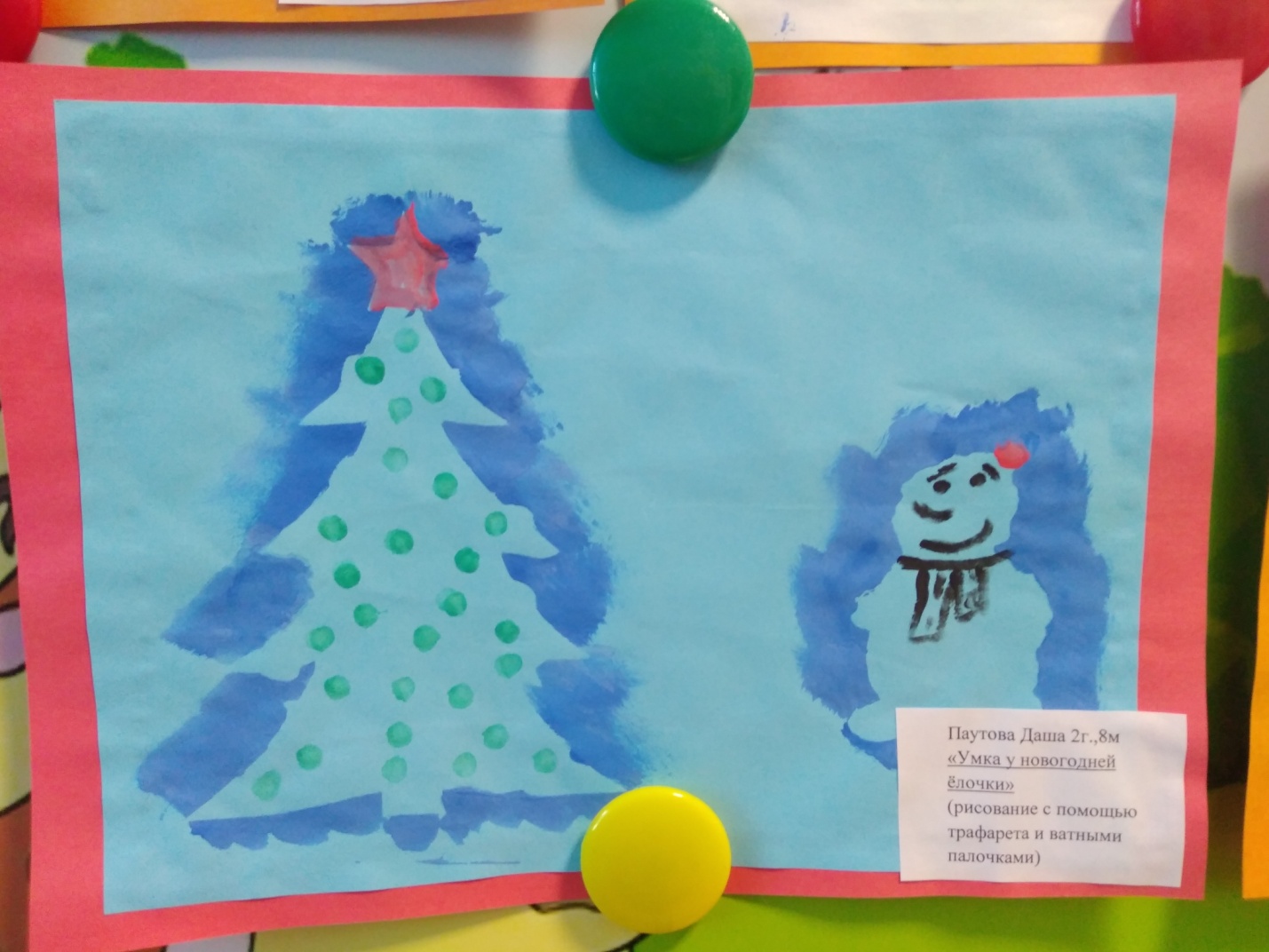 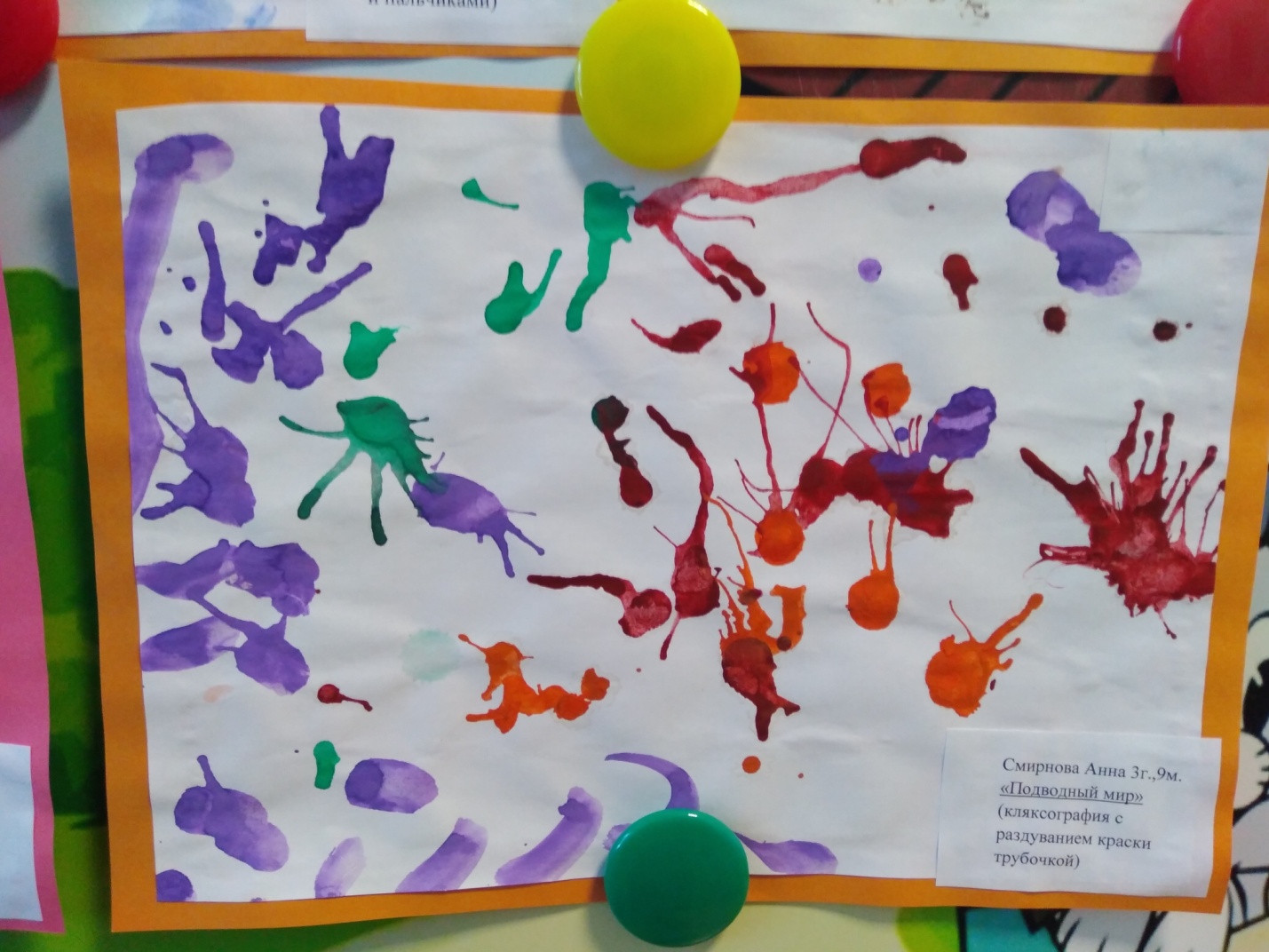 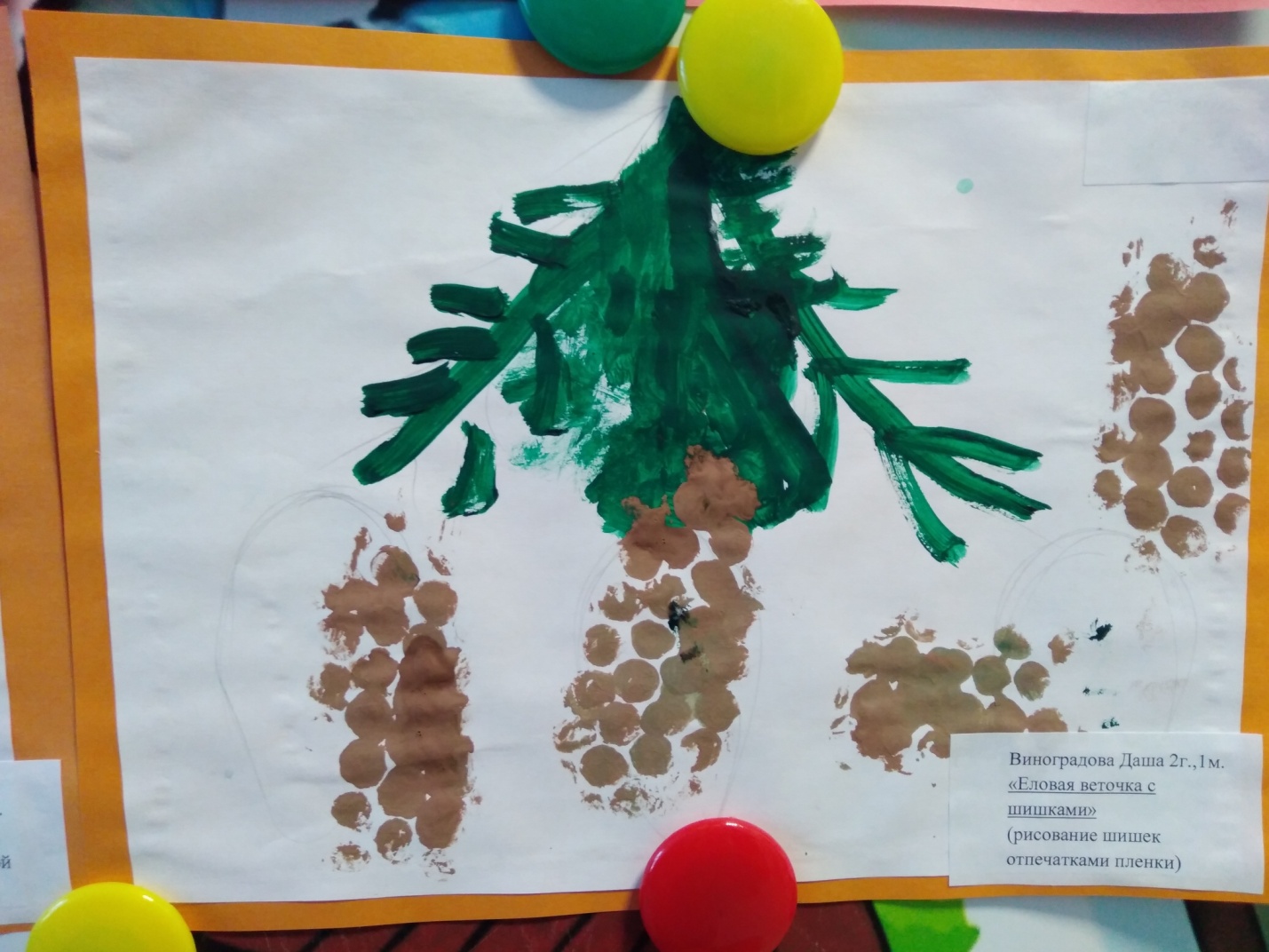 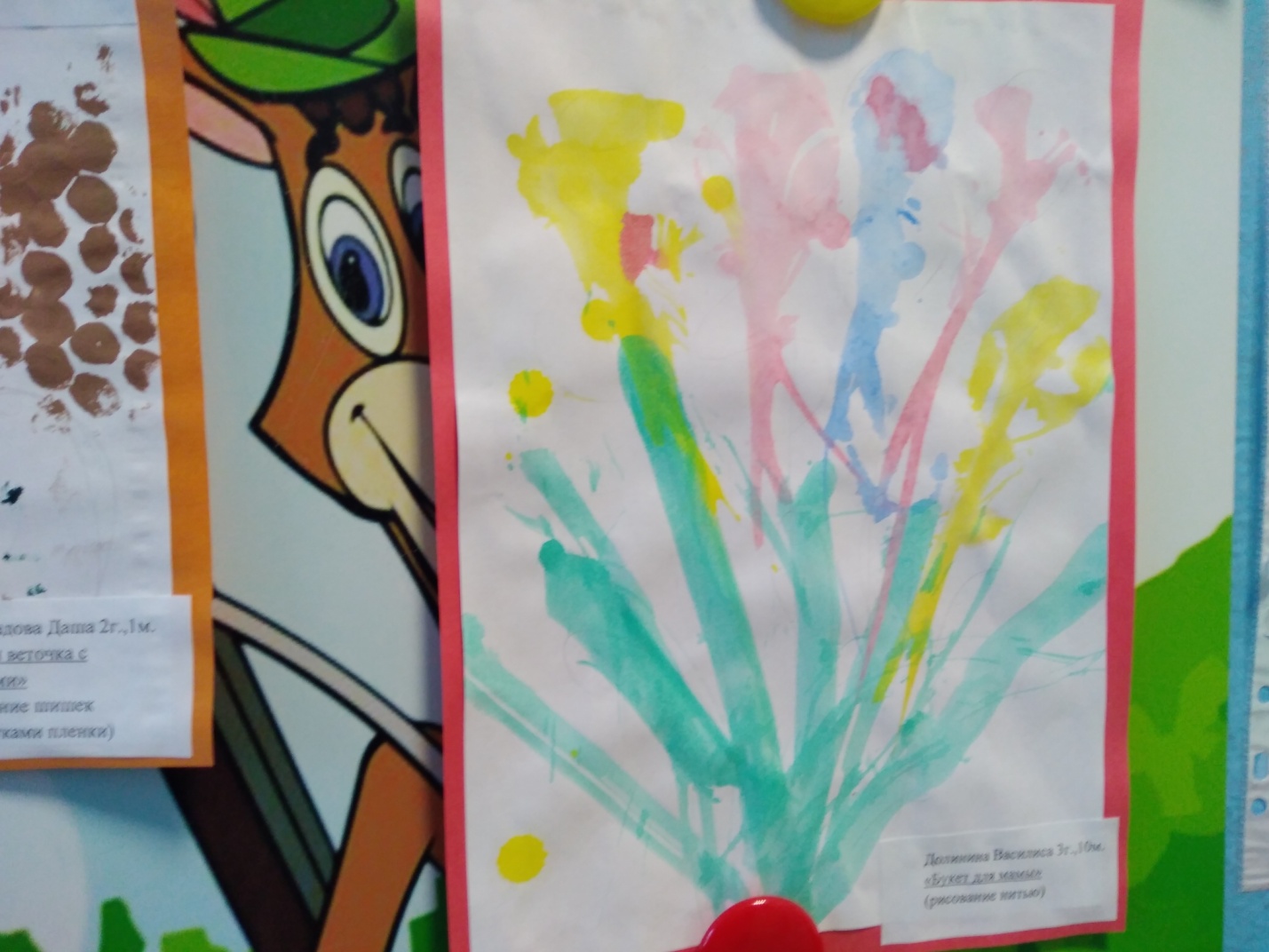 